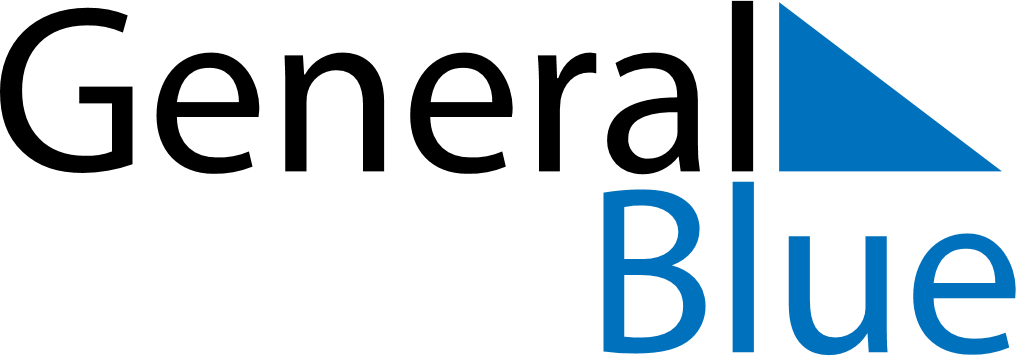 June 2024June 2024June 2024June 2024June 2024June 2024June 2024Vammala, Pirkanmaa, FinlandVammala, Pirkanmaa, FinlandVammala, Pirkanmaa, FinlandVammala, Pirkanmaa, FinlandVammala, Pirkanmaa, FinlandVammala, Pirkanmaa, FinlandVammala, Pirkanmaa, FinlandSundayMondayMondayTuesdayWednesdayThursdayFridaySaturday1Sunrise: 4:02 AMSunset: 10:49 PMDaylight: 18 hours and 46 minutes.23345678Sunrise: 4:01 AMSunset: 10:51 PMDaylight: 18 hours and 50 minutes.Sunrise: 3:59 AMSunset: 10:53 PMDaylight: 18 hours and 53 minutes.Sunrise: 3:59 AMSunset: 10:53 PMDaylight: 18 hours and 53 minutes.Sunrise: 3:58 AMSunset: 10:55 PMDaylight: 18 hours and 56 minutes.Sunrise: 3:56 AMSunset: 10:56 PMDaylight: 18 hours and 59 minutes.Sunrise: 3:55 AMSunset: 10:58 PMDaylight: 19 hours and 2 minutes.Sunrise: 3:54 AMSunset: 11:00 PMDaylight: 19 hours and 5 minutes.Sunrise: 3:53 AMSunset: 11:01 PMDaylight: 19 hours and 8 minutes.910101112131415Sunrise: 3:52 AMSunset: 11:03 PMDaylight: 19 hours and 10 minutes.Sunrise: 3:51 AMSunset: 11:04 PMDaylight: 19 hours and 13 minutes.Sunrise: 3:51 AMSunset: 11:04 PMDaylight: 19 hours and 13 minutes.Sunrise: 3:50 AMSunset: 11:05 PMDaylight: 19 hours and 15 minutes.Sunrise: 3:49 AMSunset: 11:06 PMDaylight: 19 hours and 17 minutes.Sunrise: 3:48 AMSunset: 11:07 PMDaylight: 19 hours and 18 minutes.Sunrise: 3:48 AMSunset: 11:08 PMDaylight: 19 hours and 20 minutes.Sunrise: 3:47 AMSunset: 11:09 PMDaylight: 19 hours and 21 minutes.1617171819202122Sunrise: 3:47 AMSunset: 11:10 PMDaylight: 19 hours and 22 minutes.Sunrise: 3:47 AMSunset: 11:11 PMDaylight: 19 hours and 23 minutes.Sunrise: 3:47 AMSunset: 11:11 PMDaylight: 19 hours and 23 minutes.Sunrise: 3:47 AMSunset: 11:11 PMDaylight: 19 hours and 24 minutes.Sunrise: 3:47 AMSunset: 11:12 PMDaylight: 19 hours and 25 minutes.Sunrise: 3:47 AMSunset: 11:12 PMDaylight: 19 hours and 25 minutes.Sunrise: 3:47 AMSunset: 11:12 PMDaylight: 19 hours and 25 minutes.Sunrise: 3:47 AMSunset: 11:13 PMDaylight: 19 hours and 25 minutes.2324242526272829Sunrise: 3:48 AMSunset: 11:13 PMDaylight: 19 hours and 25 minutes.Sunrise: 3:48 AMSunset: 11:13 PMDaylight: 19 hours and 24 minutes.Sunrise: 3:48 AMSunset: 11:13 PMDaylight: 19 hours and 24 minutes.Sunrise: 3:49 AMSunset: 11:12 PMDaylight: 19 hours and 23 minutes.Sunrise: 3:49 AMSunset: 11:12 PMDaylight: 19 hours and 22 minutes.Sunrise: 3:50 AMSunset: 11:12 PMDaylight: 19 hours and 21 minutes.Sunrise: 3:51 AMSunset: 11:11 PMDaylight: 19 hours and 20 minutes.Sunrise: 3:52 AMSunset: 11:11 PMDaylight: 19 hours and 18 minutes.30Sunrise: 3:53 AMSunset: 11:10 PMDaylight: 19 hours and 16 minutes.